基本信息基本信息 更新时间：2024-03-16 21:34  更新时间：2024-03-16 21:34  更新时间：2024-03-16 21:34  更新时间：2024-03-16 21:34 姓    名姓    名龙龙年    龄34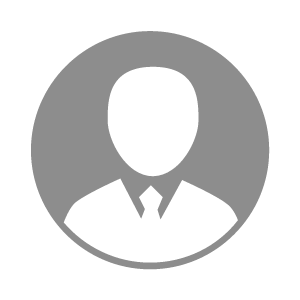 电    话电    话下载后可见下载后可见毕业院校成都信息工程大学邮    箱邮    箱下载后可见下载后可见学    历本科住    址住    址期望月薪20000以上求职意向求职意向饲料厂厂长,饲料生产总监,饲料生产经理饲料厂厂长,饲料生产总监,饲料生产经理饲料厂厂长,饲料生产总监,饲料生产经理饲料厂厂长,饲料生产总监,饲料生产经理期望地区期望地区不限不限不限不限教育经历教育经历就读学校：成都信息工程大学 就读学校：成都信息工程大学 就读学校：成都信息工程大学 就读学校：成都信息工程大学 就读学校：成都信息工程大学 就读学校：成都信息工程大学 就读学校：成都信息工程大学 工作经历工作经历工作单位：饲料有限公司 工作单位：饲料有限公司 工作单位：饲料有限公司 工作单位：饲料有限公司 工作单位：饲料有限公司 工作单位：饲料有限公司 工作单位：饲料有限公司 自我评价自我评价其他特长其他特长